1. External Examiner External Examiner Name	:Specialty			:Rank			:Institution			:------------------------------------------------------------------------------------------------------------------------2. Evaluated ExamModule			:Exam type			: First/ second/ Final/coursework/other		Received Documents	: Syllabus/Examination paper/ Marking scheme/ Copy of exam sheet  Document received date 	:Report send date  in 	:-------------------------------------------------------------------------------------------------------------------------------3. EvaluationQuality of the examMarkingStudents achievement . Global evaluation:External examiner						Department ChairQFO-AP-VA-012رمز النموذج :اسم النموذج : تقرير الممتحن الخارجي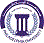 جامعة فيلادلفياPhiladelphia University1رقم الإصدار:   (Revision)الجهة المصدرة:  نائب الرئيس للشؤون الأكاديميةجامعة فيلادلفياPhiladelphia University7-3-2019تاريخ الإصدار:الجهة المدققة :  اللجنة العليا لضمان الجودةجامعة فيلادلفياPhiladelphia University1عدد صفحات النموذج :الجهة المدققة :  اللجنة العليا لضمان الجودةجامعة فيلادلفياPhiladelphia UniversityPresentation:Understandability:Conformity to the objectives:Relevance of Questions weighting:Discrimination between students:Appropriateness to the students level: ScrutinyAppropriateness of the marking scheme:Feedback to students (comments):Errors in marking: